МУ «ОДО Ачхой-Мартановского муниципального района»Муниципальное бюджетное дошкольное образовательное учреждение «ДЕТСКИЙ САД № 1 «СКАЗКА» С. АЧХОЙ-МАРТАН» АЧХОЙ-МАРТАНОВСКОГО МУНИЦИПАЛЬНОГО РАЙОНА (МБДОУ «Детский сад № 1 «Сказка» с. Ачхой-Мартан» Ачхой-Мартановского муниципального района)МУ «ТIехьа-Мартанан муниципальни кIоштан ШДО»ТIЕХЬА-МАРТАНАН МУНИЦИПАЛЬНИ КIОШТАН муниципальни бюджетни школазхойн учреждени «ТIЕХЬА-МАРТАНАН ЮЬРТАН № 1 ЙОЛУ БЕРИЙН БЕШ «СКАЗКА»(ТIехьа-Мартанан муниципальни кIоштан МБШДУ «ТIехьа-Мартанан юьртан № 1 йолу берийн беш «Сказка»)Исх.10  от   30. 10. 2019г.ОТЧЕТо проделанной работе за октябрь 2019г.Отчёт подготовила старший воспитатель                                                             МБДОУ «Детский сад № 1 «Сказка» с. Ачхой-Мартан» Дубаева А.И.2019г.      В первой неделе месяца во всех группах были проведены беседы посвящённые Дню рождения Главы ЧР Р.А.Кадырова. В ходе бесед были затронуты темы о том, что глава Чеченской Республики Рамзан Ахматович Кадыров очень талантливый, трудолюбивый человек, он настроен, прежде всего, на созидание, на заботу о жизни своей республики, на заботу о  детях. И это самая главная задача главы Чеченской Республики Рамзана Ахматовича  Кадырова.      В старших группах было проведено мероприятие посвящённое «Дню города». В группах проведены тематические беседы о городе Грозном. 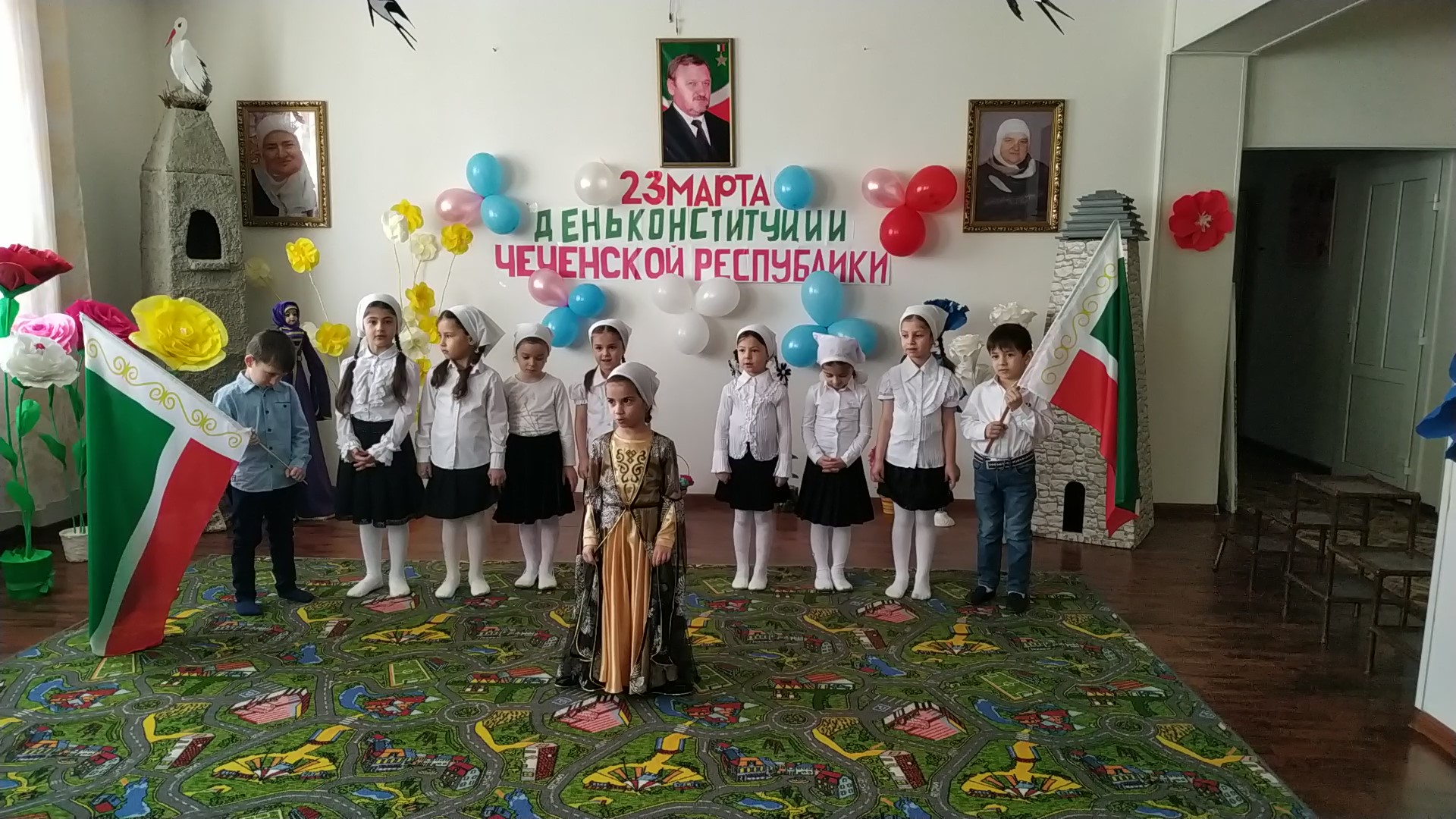        09.10.2019г. инструктор по физической культуре Хатуева М.З.провела открытый просмотр ООД по физическому развитию в средней группе  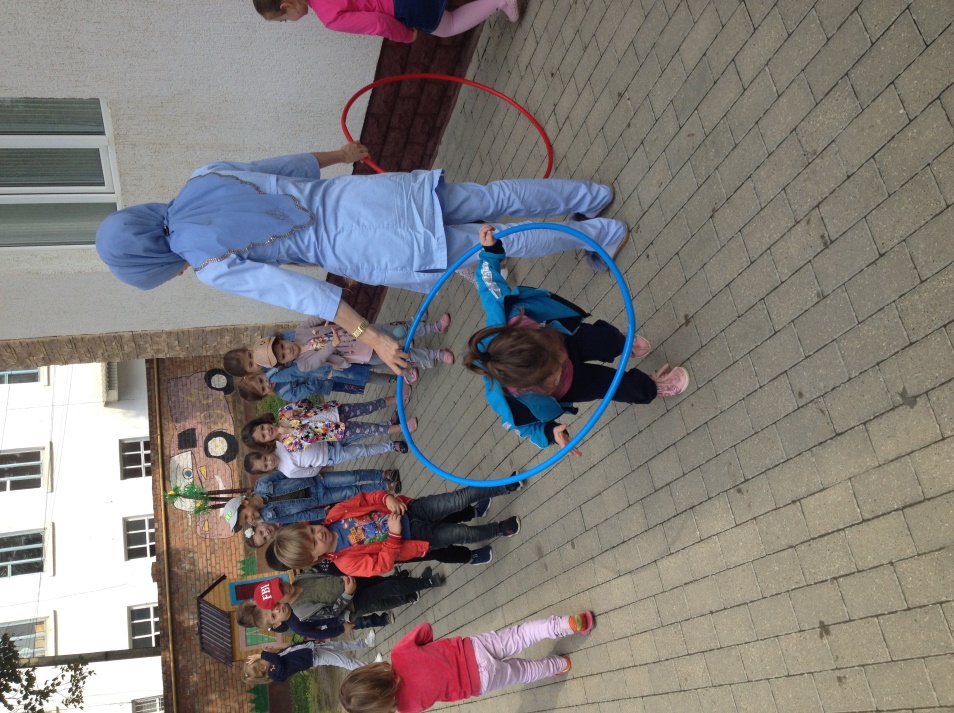 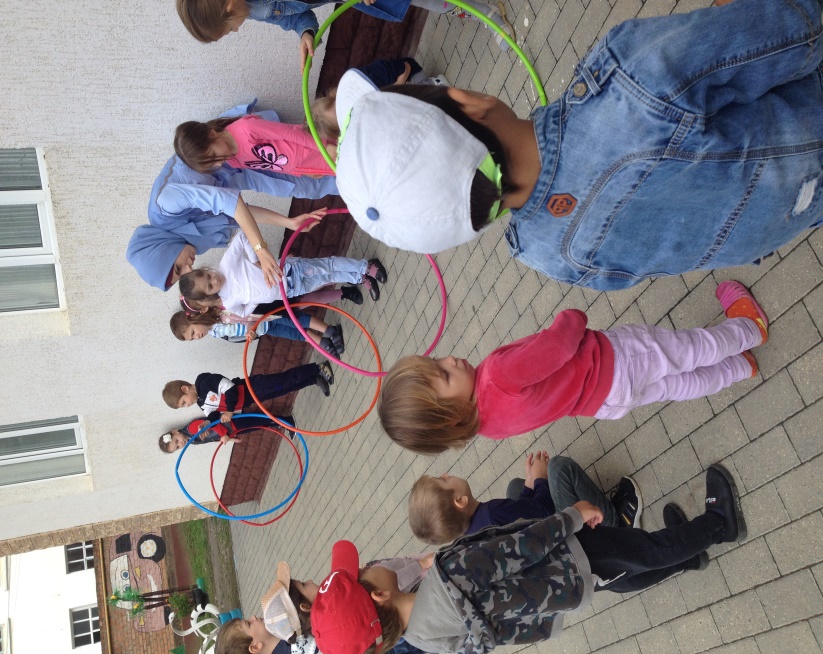       17.10.2019г. воспитатель Ахмурзаева Ш.А. провела  открытый просмотр ООД в младшей группе по художественно-эстетическому развитию (лепка) на тему: «Цыплёнок». 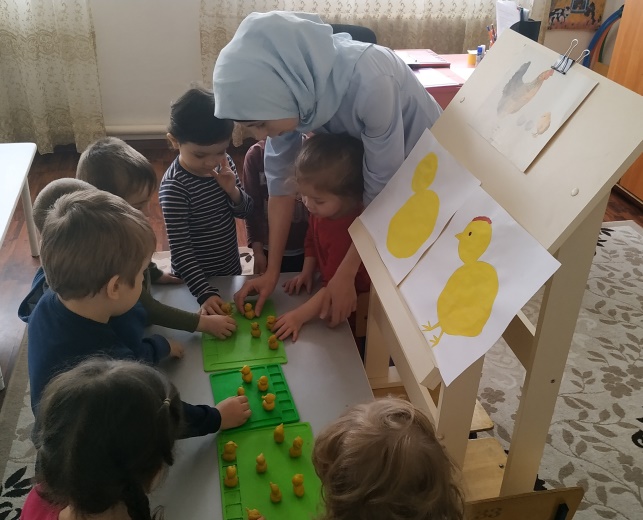 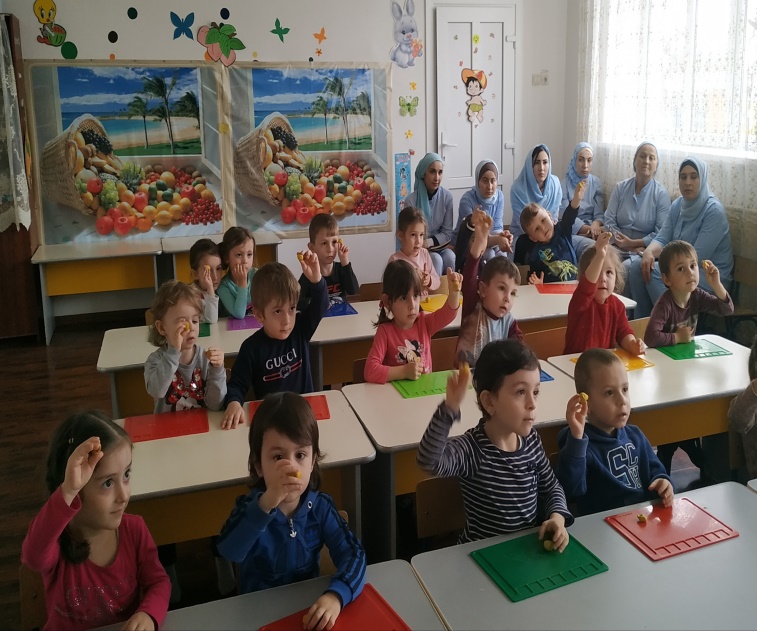           29.10.19г. в ДОУ прошёл праздник «Золотая осень». Зал был украшен на осеннюю тематику-осенние опадающие листья, журавли, улетающие на юг, проливной осенний дождь.  На праздник были приглашены начальний МУ ОДО Ачхой-Мартановского района Музаева А.З. и методист отдела дошкольного учреждения Ачхой-Мартановского муниципального района  З.М.Шопианова, родители детей, гости. Дети читали стихи, исполняли песни о времени года - осени. На празднике исполнялись танцы и дети читали стихи про осень.Девочки старшей группы провели дефеле с показом платьев из осенней коллекции.         Так же  на празднике был проведён конкурс среди воспитателей групп  на тему: «Лучшая корзина осени». Первое место было вручено воспитателям сстаршей группы  №2 «Звездочки» Давлаевой А.А и Тумсоевой Х.В.    В зале детского сада была организована выставка на тему: «Подарки осени». 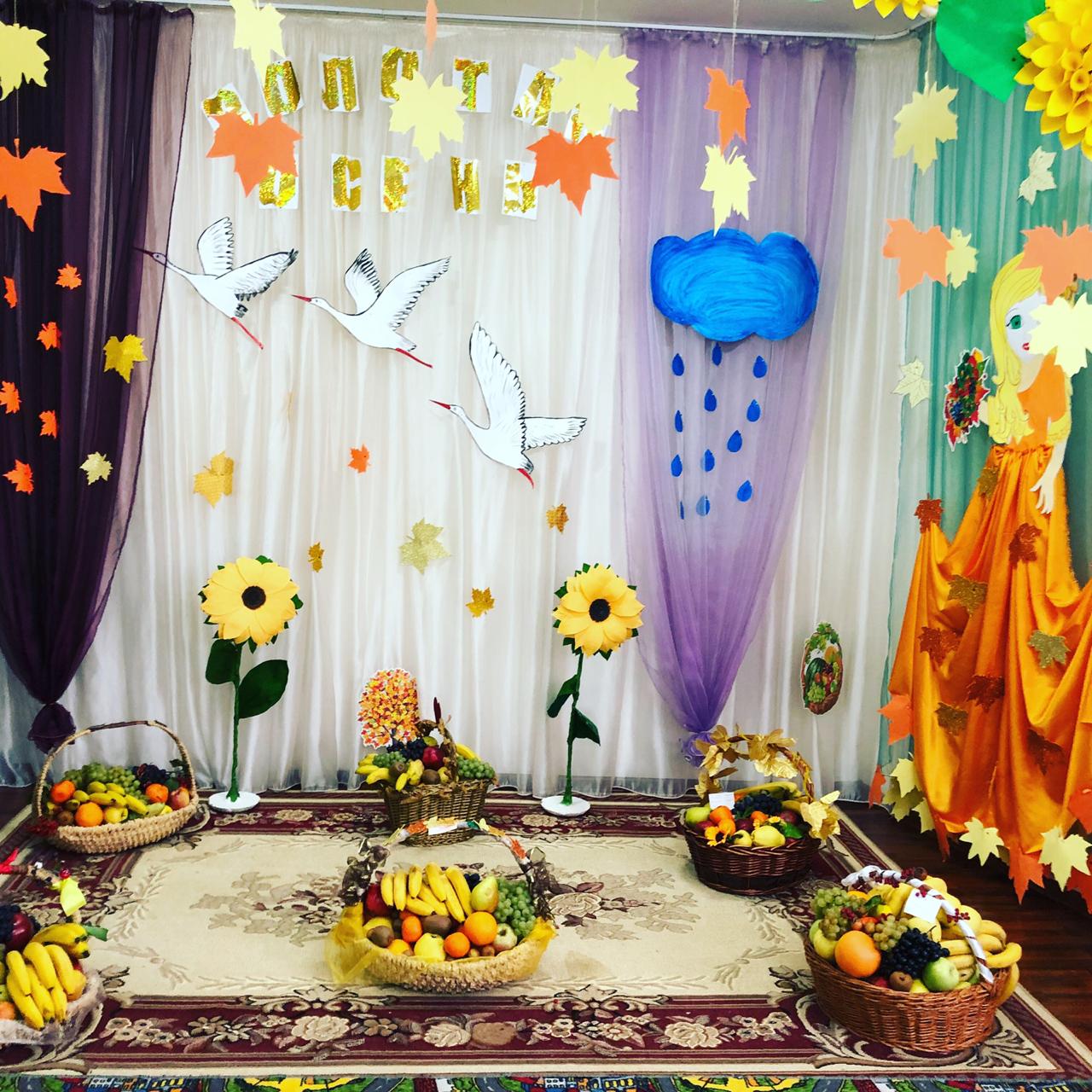 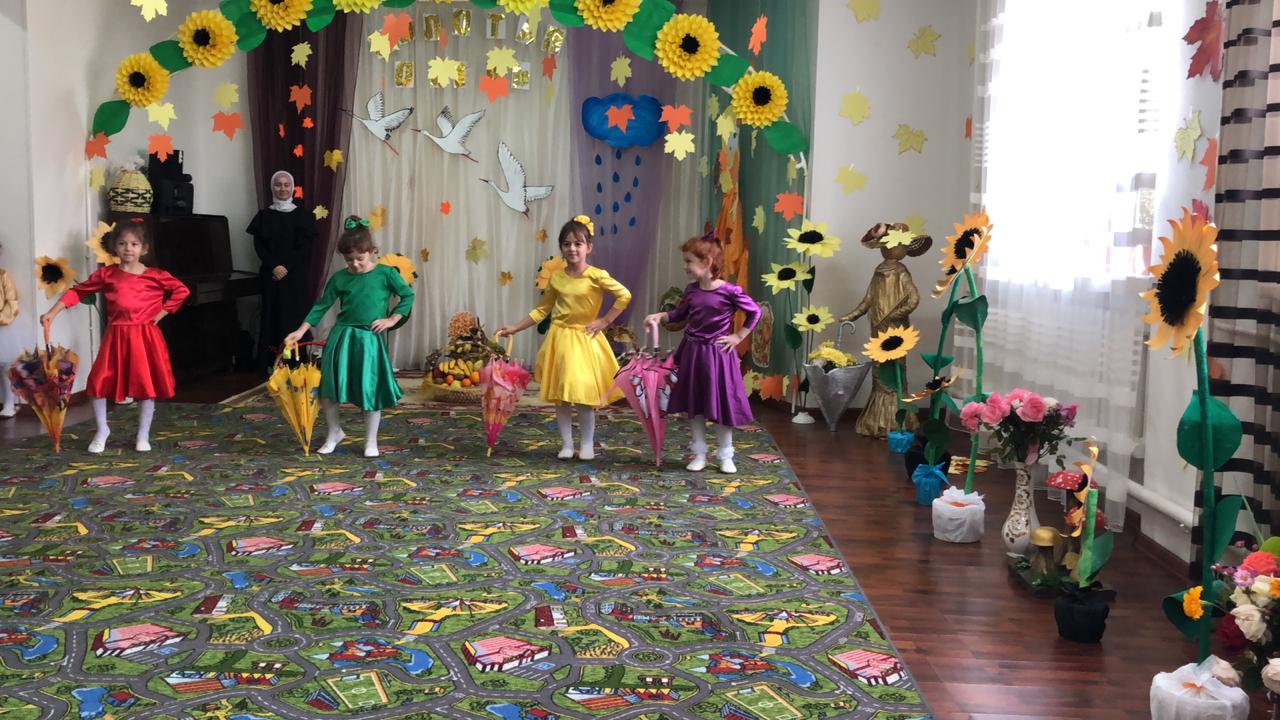 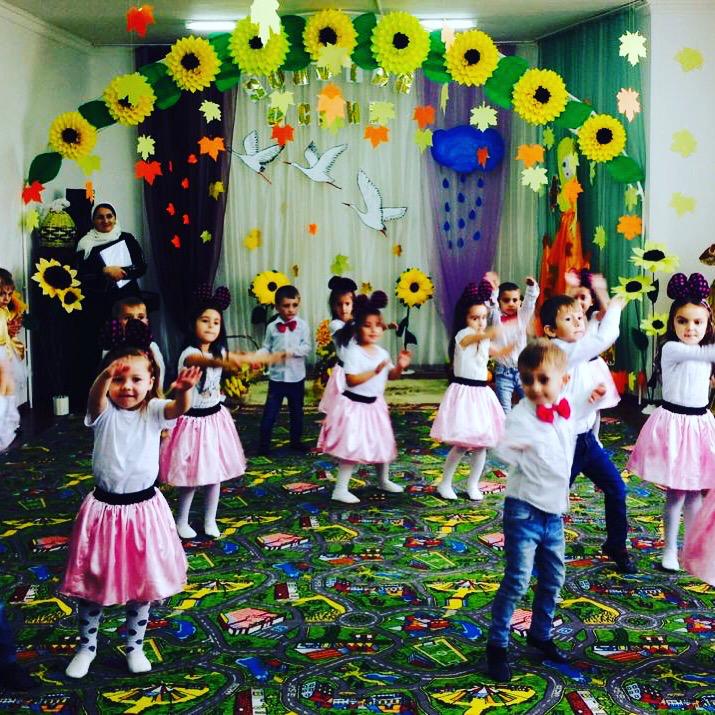 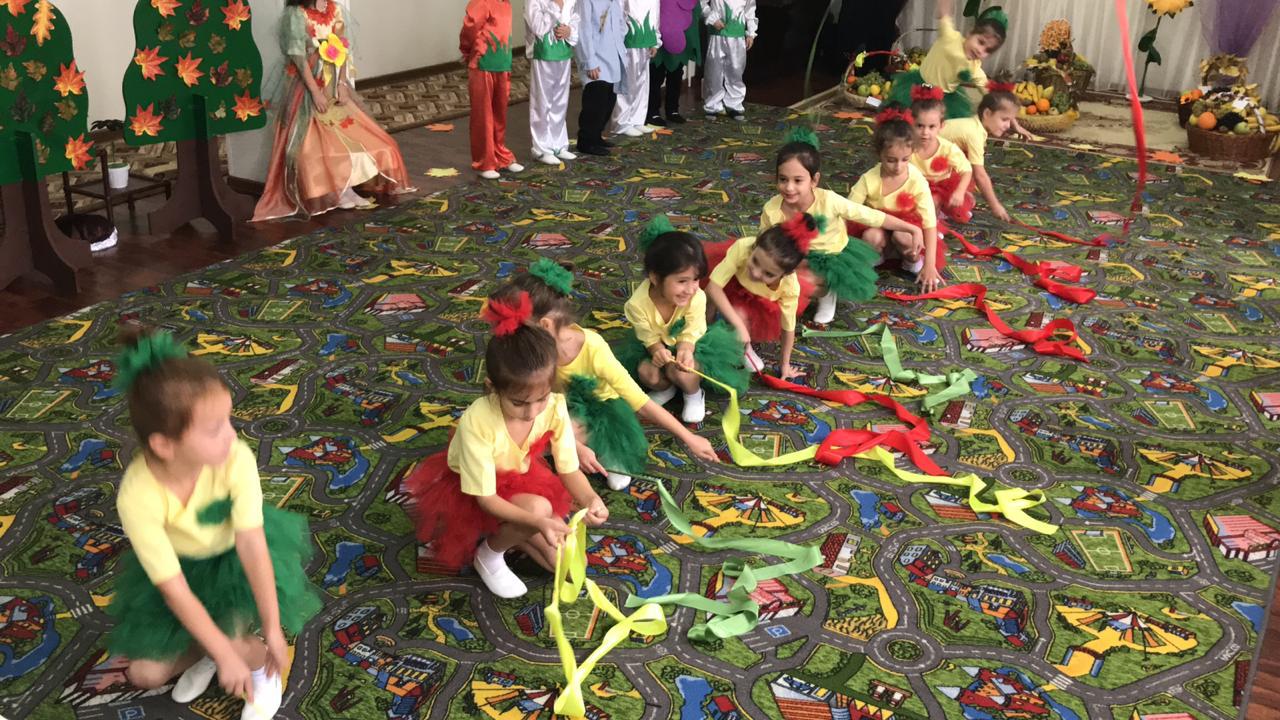 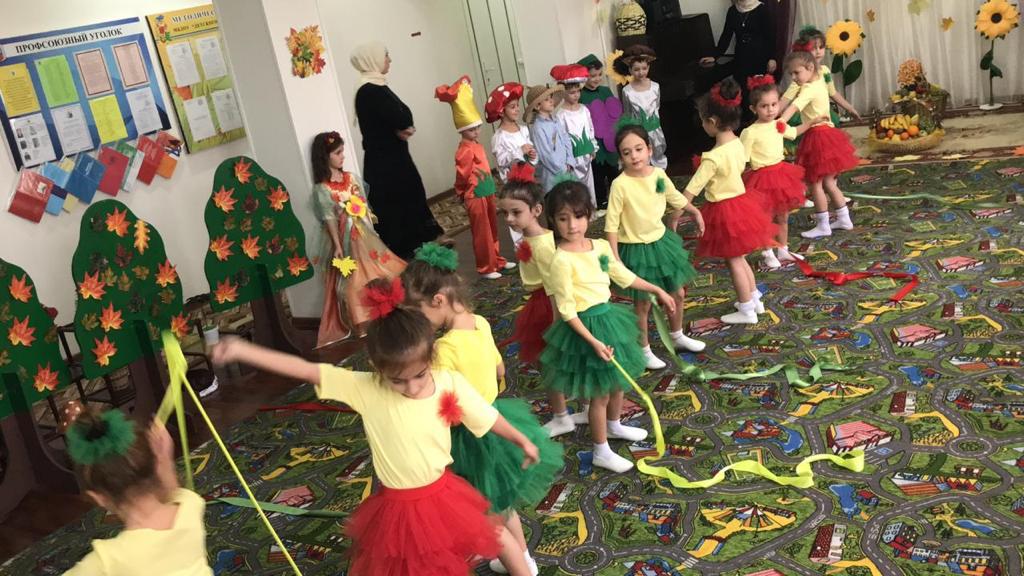     В течении месяца воспитателями в группах ДОУ проводилась ООД   по художественно-эстетическому развитию (изодеятельность) на осеннюю тематику.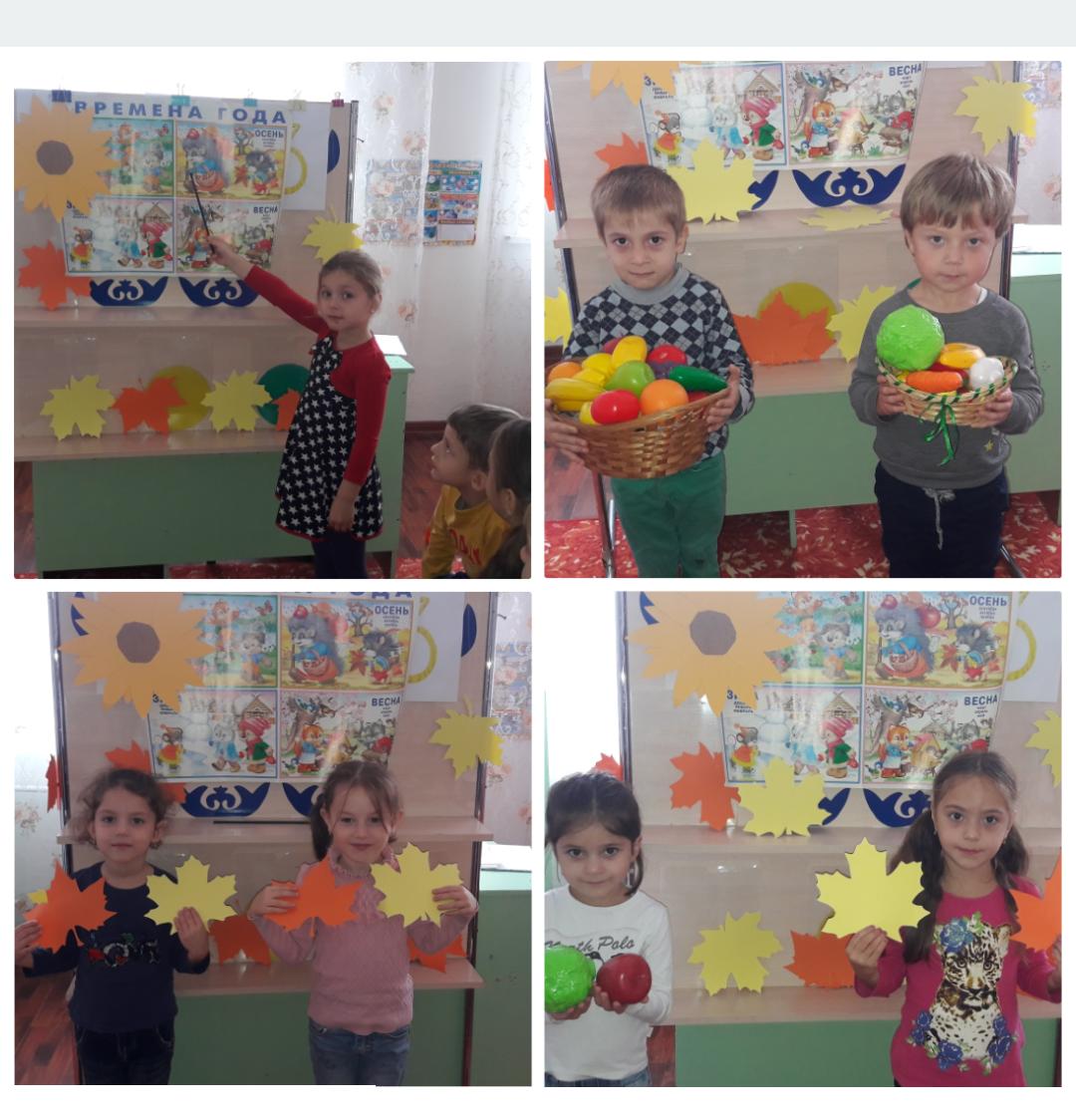   31.10.19г. воспитателями старших и средних групп  была организована экскурсия по селу Ачхой-Мартан. Воспитатели с детьми посетили мечеть им.Б-Х.Белхороева.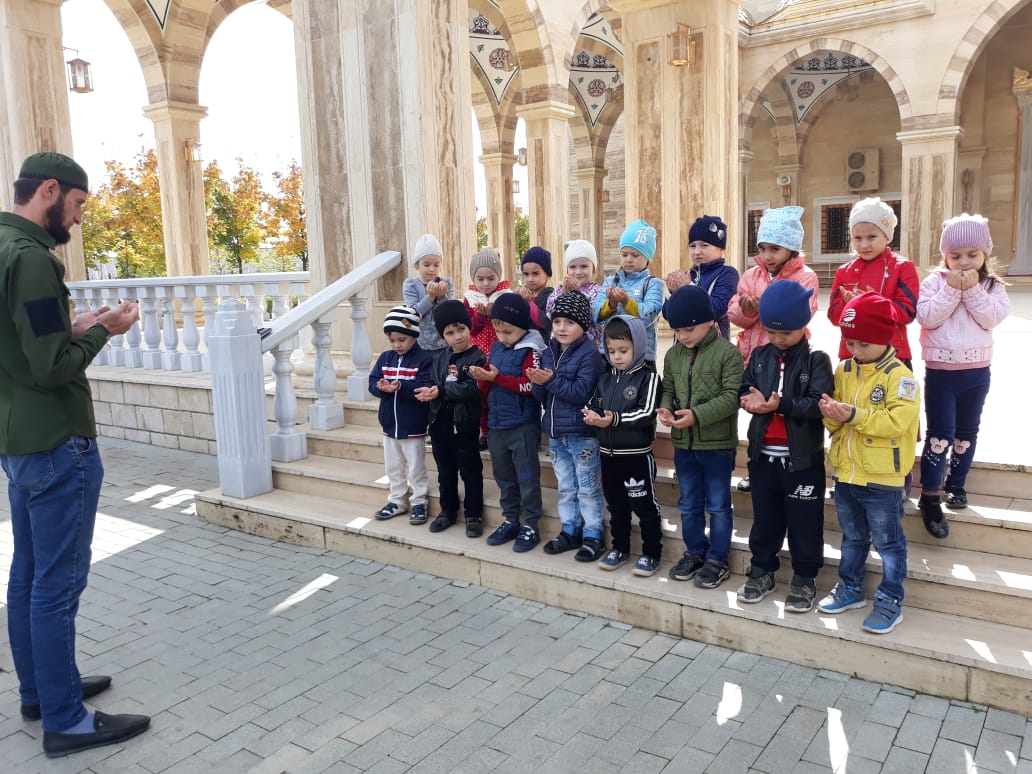 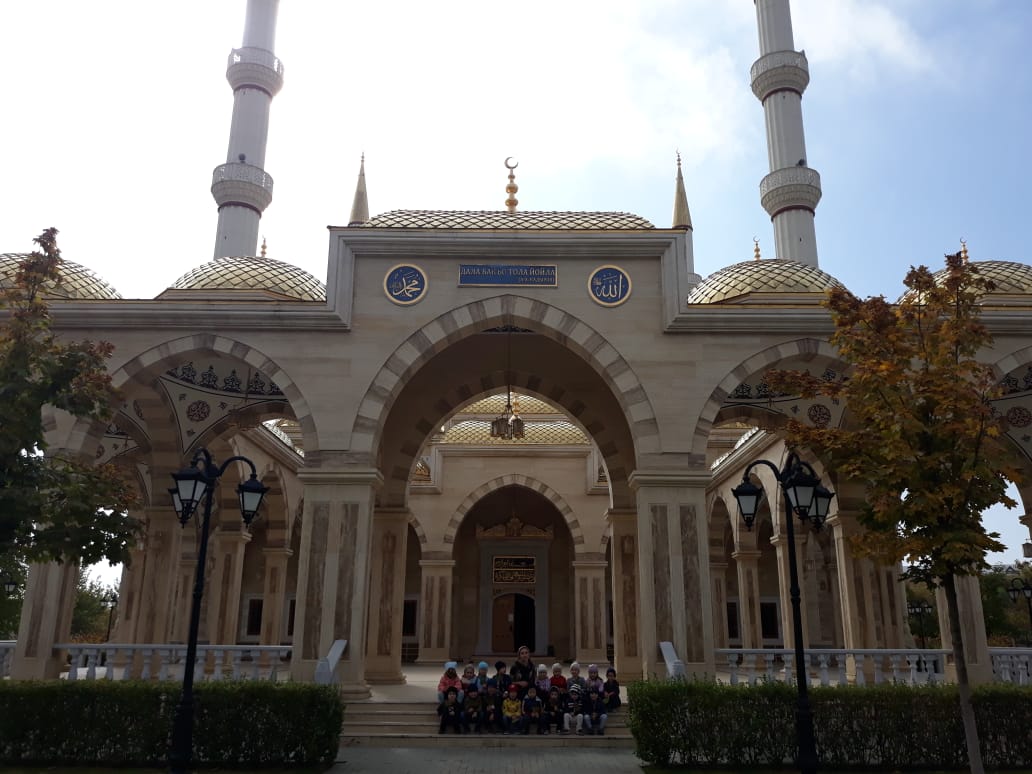 Отчёт подготовиластарший воспитатель                                                                           А.И.Дубаева